АДМИНИСТРАЦИЯ МУНИЦИПАЛЬНОГО РАЙОНА «ЧЕРНЫШЕВСКИЙ РАЙОН» ПОСТАНОВЛЕНИЕ  19 февраля  2021 года	         				    	                           № 66пгт. ЧернышевскО создании оргкомитета по выдвижению семей для награждения медалью «За любовь и верность»В целях укрепления института семьи, пропаганды базовых семейных ценностей, преодоления демографического кризиса, руководствуясь статьей 25 Устава муниципального района «Чернышевский район», администрация муниципального района «Чернышевский район» п о с т а н о в л я е т:1. Утвердить оргкомитет  по выдвижению семей для награждения медалью «За любовь и верность» (прилагается).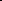 2. Контроль исполнения настоящего постановления возложить на и.о.заместителя руководителя администрации  муниципального района «Чернышевский район» по социальным вопросам Корбут Н.М.3. Постановление администрации от 2 марта 2020 года №121 «О создании оргкомитета по выдвижению семей для награждения медалью «За любовь и верность» считать утратившим силу.4. Настоящее постановление вступает в силу после его официального опубликования.5. Настоящее постановление разместить на официальном сайте: https://chernishev.75.ru/, в разделе Документы.Глава муниципального района«Чернышевский район» 						   В.В. НаделяевПриложение № 1к постановлению администрации муниципального района «Чернышевский район»от  19 февраля 2021 года № 66Оргкомитет  по выдвижению семей для награждения медалью «За любовь и верность»_________________________ФИОФИОДолжность1.Корбут Наталья МихайловнаИ.о.заместителя руководителя администрации муниципального района «Чернышевский район» по социальным вопросамИ.о.заместителя руководителя администрации муниципального района «Чернышевский район» по социальным вопросам2.Гуслякова Галина ХарисовнаПредседатель Общественной палаты Чернышевского районаПредседатель Общественной палаты Чернышевского района3.Подойницына Татьяна АлександровнаНачальник Чернышевского ГКУ «Краевой центр социальной помощи населению»Начальник Чернышевского ГКУ «Краевой центр социальной помощи населению»4.Белина Светлана Викторовна Заведующий отделом ЗАГС Чернышевского районаЗаведующий отделом ЗАГС Чернышевского района5.Шалдеева Ольга Анатольевна Директор автономной некоммерческой организации социальной поддержки и защиты прав инвалидов «Притяжение сердца»Директор автономной некоммерческой организации социальной поддержки и защиты прав инвалидов «Притяжение сердца»